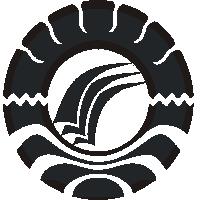 PENINGKATAN HASIL BELAJAR  IPA MELALUI PENGGUNAAN MEDIA FLIP CHART PADA MURID KELAS V SD INPRES GUNUNG SARI BARU KECAMATAN RAPPOCINI KOTA MAKASSARSKRIPSIDiajukan untuk Memenuhi Sebagian Persyaratan GunaMemperoleh Gelar Sarjana Pendidikan pada Program Studi Pendidikan Guru Sekolah DasarStrata Satu Fakultas Ilmu PendidikanUniversitas Negeri MakassarOleh :CITRA AYU PERDANANIM. 094 704 252PROGRAM STUDI PENDIDIKAN GURU SEKOLAH DASARFAKULTAS ILMU PENDIDIKANUNIVERSITAS NEGERI MAKASSAR 2013